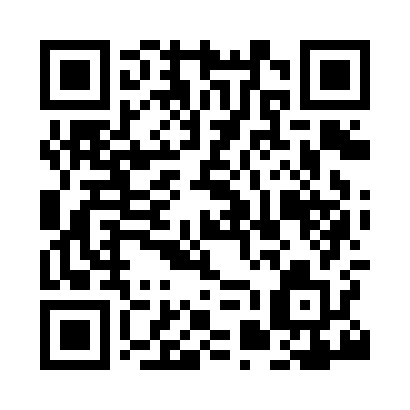 Prayer times for Beckingham, Lincolnshire, UKWed 1 May 2024 - Fri 31 May 2024High Latitude Method: Angle Based RulePrayer Calculation Method: Islamic Society of North AmericaAsar Calculation Method: HanafiPrayer times provided by https://www.salahtimes.comDateDayFajrSunriseDhuhrAsrMaghribIsha1Wed3:245:291:006:098:3210:372Thu3:215:271:006:108:3410:403Fri3:175:251:006:118:3510:444Sat3:145:231:006:128:3710:475Sun3:115:2112:596:138:3910:496Mon3:095:1912:596:148:4110:507Tue3:085:1712:596:158:4210:518Wed3:085:1512:596:168:4410:529Thu3:075:1412:596:178:4610:5310Fri3:065:1212:596:188:4710:5411Sat3:055:1012:596:198:4910:5412Sun3:045:0812:596:208:5110:5513Mon3:035:0712:596:218:5210:5614Tue3:025:0512:596:228:5410:5715Wed3:025:0312:596:238:5610:5816Thu3:015:0212:596:248:5710:5817Fri3:005:0012:596:258:5910:5918Sat2:594:5912:596:269:0011:0019Sun2:594:5712:596:279:0211:0120Mon2:584:5612:596:289:0311:0221Tue2:574:5512:596:289:0511:0222Wed2:574:531:006:299:0611:0323Thu2:564:521:006:309:0811:0424Fri2:554:511:006:319:0911:0525Sat2:554:501:006:329:1111:0526Sun2:544:481:006:339:1211:0627Mon2:544:471:006:339:1311:0728Tue2:534:461:006:349:1511:0729Wed2:534:451:006:359:1611:0830Thu2:524:441:006:369:1711:0931Fri2:524:431:016:369:1811:10